                                                                                                                ПРОЕКТ                                                                                                             внесен Главой Тутаевского                                                                                                          муниципального района                                                                                                                               О.В. Низовой________________________                                                                                                                                              (подпись)«___»_____________ 20___г.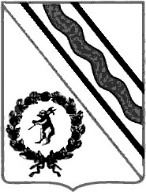 Муниципальный СоветТутаевского муниципального районаРЕШЕНИЕот __________________ №______ -гг. Тутаевпринято на заседанииМуниципального СоветаТутаевского муниципального района_____________________________О внесении изменений в «Положение о муниципальном земельном контроле в границах сельских поселений, входящих в состав Тутаевского муниципального района»В соответствии Земельным кодексом Российской Федерации, Федеральными законами от 06.10.2003 N 131-ФЗ "Об общих принципах организации местного самоуправления в Российской Федерации", от 31 июля 2022 г. N 248-ФЗ "О государственном контроле (надзоре) и муниципальном контроле в Российской Федерации", Уставом Тутаевского муниципального района, Муниципальный Совет Тутаевского муниципального районаРЕШИЛ: Внести в Положение о муниципальном земельном контроле в границах сельских поселений, входящих в состав Тутаевского муниципального района, утверждённое решением Муниципального Совета Тутаевского муниципального района от 30.09.2021 № 124-г, следующие изменения:п. 4.5, раздела 4 изложить в следующей редакции:«4.5. В целях оценки риска причинения вреда (ущерба) при принятиирешения о проведении и выборе вида внепланового контрольного мероприятия используются следующие индикаторы риска нарушения обязательных требований земельного законодательства:- Наличие или поступление в контрольный орган сведений, содержащих информацию о фактах возгорания на земельном участке, отнесенном к категории земель: земли сельскохозяйственного назначения.- Наличие на земельном участке, отнесенном к категории земель: земли сельскохозяйственного назначения – кустов, деревьев, кочек, многолетних сорных растений, в том числе сорного растения «Борщевик Сосновского».- Наличие или поступление в контрольный орган сведений, содержащих информацию об установке ограждений, препятствующих свободному передвижению неограниченного круга лиц по землям, государственная собственность на которые не разграничена, территориям общего пользования, проходам, проездам.- Отсутствие в Едином государственном реестре недвижимости сведений о правах на используемый земельный участок.- Отклонение местоположения характерной точки границы земельного участка относительно местоположения границы земельного участка, сведения о котором содержатся в ЕГРН.- Несоответствие площади используемого юридическим лицом, индивидуальным предпринимателем, гражданином земельного участка площади земельного участка, сведения о которой содержатся в Едином государственном реестре недвижимости.- Несоответствие использования юридическим лицом, индивидуальным предпринимателем или гражданином земельного участка виду разрешенного использования, сведения о котором содержатся в Едином государственном реестре недвижимости.-  Длительное неосвоение земельного участка, отнесенного к категории земель: земли сельскохозяйственного назначения, при условии, что с момента предоставления земельного участка прошло более трех лет.- Отсутствие объектов капитального строительства, ведения строительных работ, связанных с возведением объектов капитального строительства на земельном участке, предназначенном для жилого или иного строительства, в случае если обязанность по использованию такого земельного участка предусмотрена федеральным законом или договором.В случае выявления индикатора риска нарушения обязательных требований администрацией принимается решение о проведении внепланового контрольного мероприятия – документарной проверки.В случае если при документарной проверке не представляется возможным удостовериться в полноте и достоверности сведений, имеющихся в документах контролируемого лица, находящихся в распоряжении администрации, проводится выездная проверка.».Контроль за исполнением настоящего решения возложить на постоянную комиссию Муниципального Совета Тутаевского муниципального района по экономической политике и вопросам местного самоуправления.Решение вступает в силу после его официального опубликования.Председатель Муниципального СоветаТутаевского муниципального района                                    	М.А. ВанюшкинГлава Тутаевского муниципального района                                                             	О.В. Низова